 1.  Check service information for the specified procedures to follow when adjusting manual     transmission/transaxle shift linkage (describe procedures).  ________________________	____________________________________________________________________	____________________________________________________________________	____________________________________________________________________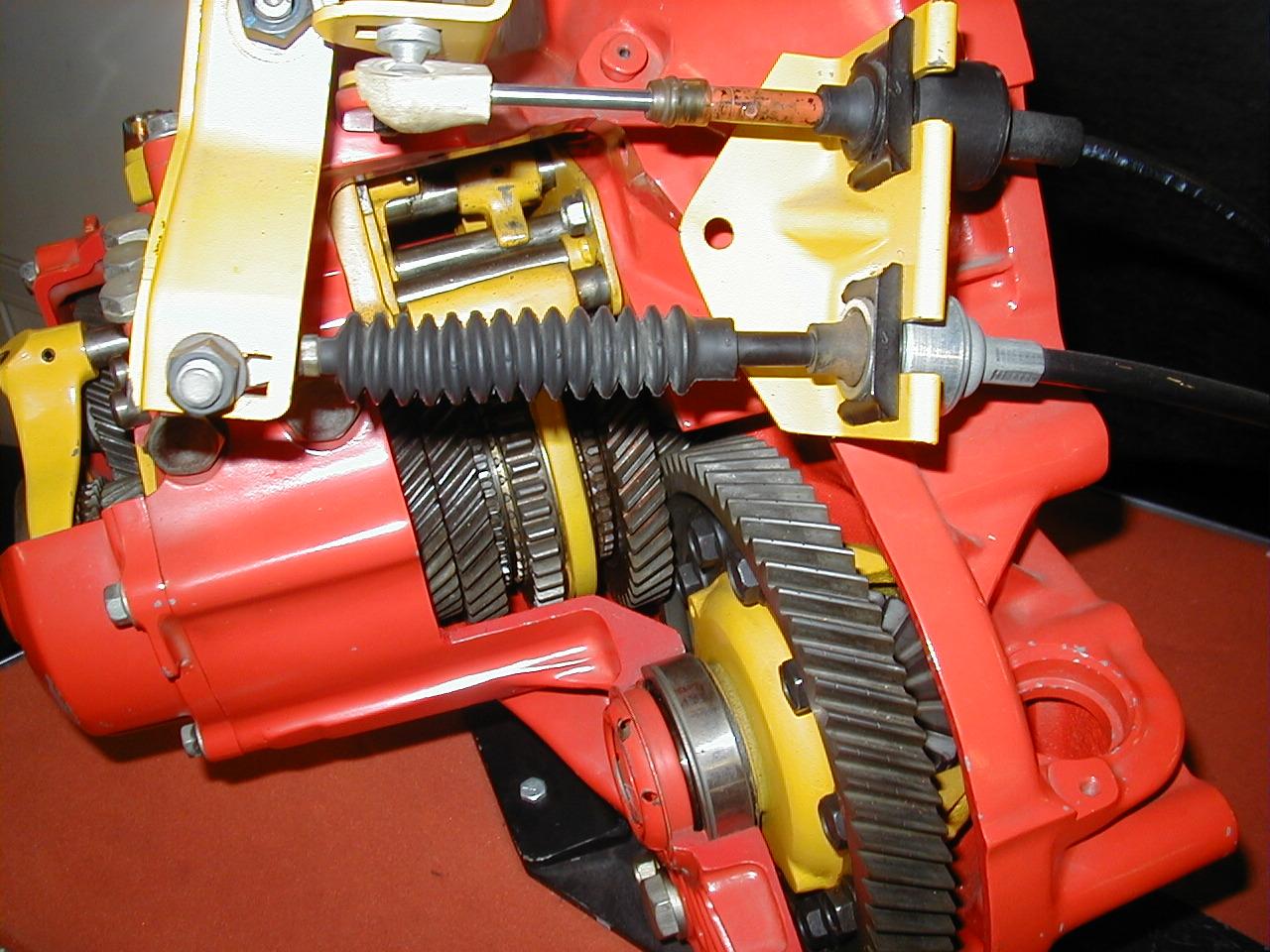 